מובילי חברותא - יחידה ראשונה - למידה בית מדרשית-שיעור ליסודימדריך למורה: מטרת היחידה: התנסות בלמידה בית מדרשית חוויתית העוסקת ביהדות חברתית.רציונל - ביחידה זו ננסה לחוות למידה בית מדרשית במבנה המקובל: פתיח, למוד בחברותות ואסיף. הלמידה תהיה חווייתית בכדי לגרום עניין בקרב התלמידים/ות , ובכדי לעורר את המוטיבציה להוביל תהליך שכזה בתוך קבוצה קטנה.מהלך הסדנא:פתיח- 10 דק- המקרה מביה"סלמוד בחברותות - 20 דק-  מקורות: "וירא בסבלותם" (שמות ב).לדף הלימוד לתלמיד ראו קובץ מצורףאסיף-15 דק דיון בשאלה-מה מניע אותי לפעול??פתיח: 10 דק קראו קטע זה עם התלמידים ודונו בשאלה המצורפת.אתמול, כמו בכל יום כשנכנסתי בשער בית הספר, פניתי לדוד, שומר בית הספר: "בוקר טוב דוד, מה שלומך?". שלא כמו בכל יום הוא פלט אנחה ואמר: "אה, לא משהו". "למה מה קרה?" שאלתי. דוד ענה: "פיטרו אותי מהעבודה, לבית הספר מותר להעסיק אותי רק שנה ללא זכויות סוציאליות אז הם מעדיפים לפטר אותי ולהביא מישהו חדש, אולי צעיר יותר. את יודעת אני כבר בן 50 ויש לי שלושה ילדים.      מה לעשות! ככה זה"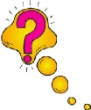 לפניכם מספר תגובות אפשריות לסיפור שקראתם.כיצד הייתם אתם נוהגים? הסבירו את בחירתכם.הייתי מעביר נושא, אני לא אוהב שאנשים משתפים אותי בצרות שלהם.הייתי אומרת לו: "אל תוותר! דבר אתם, שכנע אותם להשאיר אותך".הייתי מעודד אותו ואומר: " אני בטוח שתמצא עבודה חדשה".הייתי מחתימה את תלמידי בית הספר על עצומה נגד הפיטורין, ומארגנת הפגנה נגד הנהלת בית הספר בדרישה להחזירו לתפקידו.מה איכפת לי שהוא פוטר, בעיה שלו.הידעתם?תלמידה בבית ספר בצפון הארץ נתקלה במקרה דומה. היא ארגנה עצומה להשארת השומר בתפקידו. בעקבות הלחץ שהפעילו התלמידים הוחזר השומר לא פוטר.למידה בית מדרשית- מצ"ב דף לימוד-20 דק,אסיף: דיון בשאלה "במקום שאין אנשים השתדל להיות איש"- 15 דק כמה פעמים מופיעה המילה איש בפסוקים על משה ?כיצד ניתן להבין את המילים "וירא כי אין איש" באופן סימלי?מה היחס בין פתגם זה לחברה שבה אנו חיים? 